Seguem abaixo os links para acesso a plataforma Google Meet de acordo com a ordem acima explicitada.Sessão Pública de Plano de Trabalho - 1 Segunda-feira, 3 de maio · 8:30 até 10:00amInformações de participação do Google MeetLink da videochamada: https://meet.google.com/fkt-ypva-sie Ou disque: Sessão Pública de Plano de Trabalho - 2Segunda-feira, 3 de maio · 10:00 até 11:30amInformações de participação do Google MeetLink da videochamada: https://meet.google.com/wxs-yfva-yum Ou disque: Sessão Pública de Plano de Trabalho - 3Segunda-feira, 3 de maio · 2:00 até 3:30pmInformações de participação do Google MeetLink da videochamada: https://meet.google.com/qci-zwxm-zgq Ou disque: Sessão Pública de Plano de Trabalho - 4Segunda-feira, 3 de maio · 3:30 até 5:00pmInformações de participação do Google MeetLink da videochamada: https://meet.google.com/ntf-tcmi-ccs Ou disque: Sessão Pública de Plano de Trabalho - 5 Terça-feira, 4 de maio · 8:30 até 10:00amInformações de participação do Google MeetLink da videochamada: https://meet.google.com/fkt-ypva-sie Ou disque: Sessão Pública de Plano de Trabalho - 6Terça-feira, 4 de maio · 10:00 até 11:30amInformações de participação do Google MeetLink da videochamada: https://meet.google.com/wxs-yfva-yum Ou disque: Sessão Pública de Plano de Trabalho - 7Terça-feira, 4 de maio · 2:00 até 3:30pmInformações de participação do Google MeetLink da videochamada: https://meet.google.com/qci-zwxm-zgq Ou disque: Sessão Pública de Plano de Trabalho - 8Terça-feira, 4 de maio · 3:30 até 5:00pmInformações de participação do Google MeetLink da videochamada: https://meet.google.com/ntf-tcmi-ccs Ou disque: 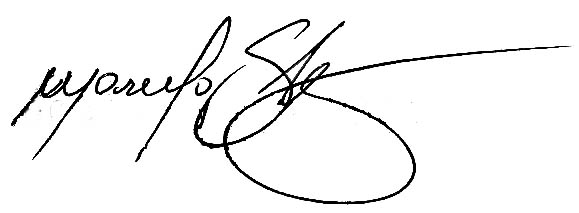 Presidente da Banca ExaminadoraNome do(a) Candidato(a)Ordem Data e horárioPAULA RAQUEL DA SILVA JALES103/05 – Segunda-feira08:30hRAYANE NORONHA OLIVEIRA203/05 – Segunda-feira10:00hLIANA AMARO AUGUSTO DE CARVALHO303/05 – Segunda-feira14:00hVIVIAN LUCIA RODRIGUES DE OLIVEIRA403/05 – Segunda-feira15:30hTHAíSA SIMPLICIO CARNEIRO MATIAS504/05 – Terça-feira08:30hGISELE CAROLINE RIBEIRO ANSELMO604/05 – Terça-feira10:00hJUARY LUIS CHAGAS704/05 – Terça-feira14:00hMARINA LEITE MELO804/05 – Terça-feira15:30h